BANDO DIGITALIZZAZIONE 2022 MODULO DI RICHIESTA DI EROGAZIONEALLA CAMERA DI COMMERCIO TOSCANA NORD-OVESTIl/La sottoscritto/a:In qualità di:Titolare/Legale rappresentante dell’impresaCHIEDEL’erogazione del contributo di €	concesso con Determinazione Dirigenziale n. 190 del 23/6/2022, relativo alle seguenti spese:ELENCO DOCUMENTI DI SPESAAmbito 1: Innovazione Digitale:Ambito 2: Sviluppo competenze finanziarie:COMUNICANel caso di variazione di IBAN rispetto a quello comunicato in domanda, si chiede di indicarci nuove coordinate bancarie per consentire il versamento del contributo camerale:La persona interna all’impresa incaricata di seguire la pratica è:Sig/ra	tel.  	fax	e-mail  	(si prega di inserire almeno un numero di fax e/o un indirizzo e-mail (NON LA PEC) per eventuali informazioni e/o comunicazioni)DICHIARA(dichiarazione sostitutiva dell’atto di notorietà – art. 47 DPR 28.12.2000 n. 445)Di aver preso visione e compreso il “Bando Digitalizzazione 2022”;Che l’impresa non è sottoposta a liquidazione e/o a procedure concorsuali quali fallimento, amministrazione controllata, amministrazione straordinaria, concordato preventivo, liquidazionecoatta amministrativa, scioglimento volontario, piano di ristrutturazione dei debiti, alla data del 31 dicembre 2021;di	essere	consapevole	che	il		seguente	indirizzo PEC					, già indicato nell’anagrafica della domanda telematica WebTelemaco costituisce domicilio speciale ai fini della procedura e tramite cui verranno pertanto gestite tutte le comunicazioni successive all’invio della domanda;di non avere in corso contratti di fornitura di servizi, anche a titolo gratuito, con la Camera di Commercio di Pisa, ai sensi dell’articolo 4, comma 6 del D.L. 6/7/2012, n. 95 (convertito nella L. 7/8/2012, n. 135);che tutta la documentazione allegata è conforme agli originali;che per gli stessi beni e servizi per i quali si richiede il voucher di cui al presente bando:non sono stati richieste altre agevolazioni, che unitamente alla presente superano il costo ammissibile del bene e serviziosono state richieste altre agevolazioni di cui ai regolamenti de minimis o concessi ai sensi di un regolamento di esenzione, ma a condizione che siano rispettate le disposizioni e le norme relative al cumulo previste da tali regolamenti.ALLEGA Copia delle fatture (copia “cortesia” pdf)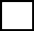  Copia delle quietanze di pagamento, esclusivamente mediante transazioni bancarie verificabili (ri.ba., assegno, bonifico, ecc.);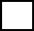 Nel caso di attività formativa, copia dell’attestato di frequenza per almeno l’80% del monte ore complessivo.Documentazione comprovante la realizzazione self‐assessment “Selfi4.0”In caso di progetti rientranti nell’Ambito 1) copia dell’Assessment guidato Zoom 4.0 al posto del Selfi4.0 (se non è stato possibile prenotare lo Zoom4.0 in data antecedente l’invio della richiesta di erogazione, allegare copia della conferma di prenotazione)Cognome:Nome:Cod. fiscale:Cod. fiscale:Denominazione:Denominazione:Dati impresa:Cod.fiscale:e-mail	(nonPEC)N.Fatt.Data Fatt.FornitoreTipologia	di	spesa: descrizioneImporto Euro(al netto di IVA – solo incaso di IVA a costo indicare importo lordo)Estremi dei pagamento della fattura (bonifico, assegni, riba)Totale speseTotale speseN.Fatt.Data Fatt.FornitoreTipologia	di	spesa: descrizioneImporto Euro(al netto di IVA – solo in caso di IVA a costo indicare importo lordo)Estremi dei pagamento della fattura (bonifico, assegni, riba)Totale speseTotale speseBancaIBAN